RELATED RATES FOR DAY 2				NAME 						CALCULATOR ACTIVE2.  The diagonal of a square is increasing at a rate of 3 inches per minute.  When the area of the square is      18 square inches, how fast is the perimeter increasing?3.  A spherical snowball with diameter 4 inches is removed from the freezer in June and begins melting     at a rate of 2 in3/hour.  At what rate is the surface area of the sphere changing when the radius of the     snowball is 1 inch?  4.  A conical reservoir (vertex down) has a depth of 20 feet and a radius at the top of 10 feet.  The reservoir      is being filled so that the depth of the water is increasing at a rate of 0.5 ft/hr.  At what rate is the volume      of the tank changing when the water is 8 ft deep?5.  A 5-meter ladder is leaning against a wall.  The bottom of the ladder begins sliding away from the wall at      a rate of 0.8 m/s.  At what rate is the top of the ladder sliding down the wall when the base of the ladder      is 3 meters from the base of the wall?6.  A spy uses a telescope to track a rocket that is launched vertically from a launching pad 6 km away.  At what rate is the nose of the rocket traveling at the moment when the angle of elevation from the telescope to the nose of the rocket is π/3 and this angle is increasing at 0.9 radians/minute?1.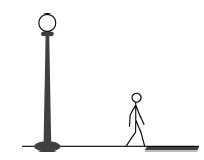 A person whose height is 6 feet is walking away from the base of a streetlight along a straight path at a rate of 4 feet per second.  If the height of the streetlight is 20 feet, what is the rate at which the person’s shadow is lengthening?7.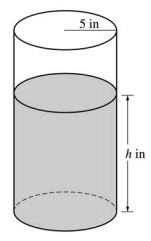 A coffeepot has the shape of a cylinder with radius 5 inches, as shown in the figure.  Let h be the depth of the coffee in the pot, measured in inches, where h is a function of time t, measured in seconds.  The volume V of coffee in the pot is changing at the rate of  cubic inches per second.  (The volume of a cylinder is )  Show that .